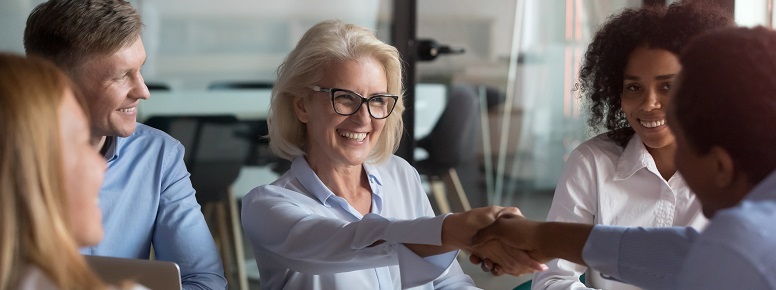 About the reportMachinery-of-government changesAs a result of machinery-of-government changes that came into effect on 20 May 2019, Youth Justice Services transferred from the Department of Child Safety, Youth and Women to the new Department of Youth Justice. The following table outlines outgoing service areas.Financial and non-financial performance periodsIn accordance with the Annual report requirements for Queensland Government agencies, non-financial performance for service areas has been prepared on the basis of the current administrative arrangements for this agency applying for the whole of the past financial year. That is, it reflects the structure, operations and performance of the department as it now exists, which excludes Youth Justice Services which was transferred to the new Department of Youth Justice. The performance chapters disclose the department’s progress towards achieving its objectives, including details about the outcomes achieved and other performance indicators.Financial performance reflects the period 1 July 2018 to 30 June 2019. Financial Information for Youth Justice Services is included until 31 May 2019. This service transferred from the Department of Child safety, Youth and Women to the Department of Youth Justice effective 1 June 2019.Related annual reportsThe Department of Youth Justice has received approval to prepare its first Financial Statements and Annual Report for the period 1 June 2019 to 30 June 2020.In accordance with the Annual report requirements for Queensland Government agencies, non-financial performance for Youth Justice Services will be prepared on the basis that the service area has been in place for the full financial year effective 1 June 2019. Financial performance will reflect the establishment of the Department of Youth Justice effective 1 June 2019 to 30 June 2020. The Department of Youth Justice is expected to publish 2018-19 actual end of year performance results for Youth Justice Services’ service standards on its website at www.youthjustice.qld.gov.au.Outgoing service area: Transferred to:Youth Justice ServicesDepartment of Youth Justice